Θέμα: Τροποποίηση της με αριθμό 331/2018 προηγούμενης απόφασης Δημοτικού Συμβουλίου που αφορά έγκριση διενέργειας/πραγματοποίησης παροχής υπηρεσίας με τίτλο «Υλοποίηση προγραμμάτων των ομάδων ερασιτεχνικής δημιουργίας 2018 (περίοδος 2018-2019)».                  Σας παρακαλούμε, κατά την προσεχή συνεδρίαση του Δημοτικού Συμβουλίου, όπως συμπεριλάβετε και το θέμα  τροποποίηση της με αριθμό 331/2018 προηγούμενης απόφασης Δημοτικού Συμβουλίου που αφορά έγκριση διενέργειας/πραγματοποίησης της παροχής υπηρεσίας με τίτλο «Υλοποίηση προγραμμάτων ομάδων ερασιτεχνικής δημιουργίας 2018 (περίοδος 2018-2019)» ως προς το ποσό το οποίο διαμορφώνεται σε 240.000 ευρώ  συμπεριλαμβανομένου ΦΠΑ, με ηλεκτρονικό ανοικτό διαγωνισμό ανάδειξης αναδόχου, για τις ανάγκες λειτουργίας της Δ/νσης Πολιτισμού, Παιδείας και Νέας Γενιάς  του Δήμου Καλλιθέας, σύμφωνα με τις διατάξεις του άρθρου 65 παρ. 1 Ν. 3852/2010 σε συνδυασμό με τις ισχύουσες διατάξεις της παρ. 2 άρθρου 2 του ΠΔ 80/2016, σύμφωνα με τις οποίες :                ΄΄β. Για τους λοιπούς φορείς της Γενικής Κυβέρνησης η έκδοση της απόφασης ανάληψης υποχρέωσης διενεργείται σε συνέχεια της απόφασης έγκρισης πραγματοποίησης της σχετικής δαπάνης από το αρμόδιο όργανο του φορέα.’’          Η δαπάνη   θα χρηματοδοτηθεί από  τον προϋπολογισμό του έτους 2018 και από τον υπό κατάρτιση προϋπολογισμό οικον. Έτους 2019 του Δήμου, ως παρακάτω:Σας ενημερώνουμε ότι η δαπάνη  και οι όροι του διαγωνισμού θα κριθούν  με απόφαση   της Οικονομικής Επιτροπής, σύμφωνα με το άρθρο 72 του Ν.3852/2010 και σύμφωνα προς τις διατάξεις του Ν. 4412/8-8-2016/ ΦΕΚ Α 147/ 08-08-2016  Δημόσιες Συμβάσεις Έργων, Προμηθειών και Υπηρεσιών (προσαρμογή στις Οδηγίες 2014/24/ ΕΕ και 2014/25/ΕΕ),όπως τροποποιήθηκε και ισχύει. Ο ΑΝΤΙΔΗΜΑΡΧΟΣ ΕΜΜΑΝΟΥΗΛ ΚΩΣΤΑΚΗΣΕσωτ. Διανομή - Γρ. Δημάρχου- Γρ. Αντιδημάρχου κ. Κωστάκη- Γεν. Γραμματέα- Διεύθυνση Οικονομικών Υπηρεσιών- Διεύθυνση Πολιτισμού Παιδείας & Ν. Γενιάς - Τμήμα Ερασιτεχνικής Δημιουργίας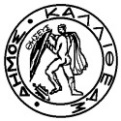 ΕΛΛΗΝΙΚΗ ΔΗΜΟΚΡΑΤΙΑΠΕΡΙΦΕΡΕΙΑ ΑΤΤΙΚΗΣΔΗΜΟΣ ΚΑΛΛΙΘΕΑΣΓραφείο ΑντιδημάρχουΠαιδείας, Πολιτισμού& Τοπικής ΑνάπτυξηςΤΑΧ. Δ/ΝΣΗ: Ματζαγριωτάκη 76Τηλ: 2132070318Γραφείο ΑντιδημάρχουΠαιδείας, Πολιτισμού& Τοπικής ΑνάπτυξηςΤΑΧ. Δ/ΝΣΗ: Ματζαγριωτάκη 76Τηλ: 2132070318Καλλιθέα 19-6-2018	Αρ. Πρ.: 34801Καλλιθέα 19-6-2018	Αρ. Πρ.: 34801                            Προς                 Δημοτικό Συμβούλιο                            Προς                 Δημοτικό Συμβούλιο          ΠΕΡΙΓΡΑΦΗ ΔΑΠΑΝΗΣ Κ.Α.ΠΡΟΫΠ/ΣΜΟΥΣΥΝΟΛΙΚΟ ΠΟΣΟ ΔΑΠΑΝΗΣ ΜΕ ΦΠΑΠαρ      Υλοποίηση προγραμμάτων των  ομάδων ερασιτεχνικής δημιουργίας 2018 (περίοδος 2018-2019) K.A 15.6131.0033240.000,00ευρώ (67.000,00 ευρώ προϋπ. 2018 & 173.000,00 ευρώ προϋπ. 2019) 